2019 October October 9th, 2019Attendees:Jeff DavisJeff HaleCary ThaxtonRyan McMathJason TarltonAaron EllisDoree GarnerJamie StiebyOld BusinessFour-Man LeagueMaking it a 3-4 bar league: Buffalo Bar, Edgewood Tavern, AL Post 4, Olde Towne Tavern, Lucky Duck are all possible bars.Wednesdays, each bar is to pay $3 per player.Ladies LeagueStarts January 7th, 2020.Keeping current scorekeeping, no CompUsport per request.Extend league to 15 weeks from 12 weeks, 16th week will be the Jackie and Jill Tournament on April 21st, 2020.A board member is needed 7th, 16th week for payouts.Winter BanquetPostponed till next meeting.January 18th, 2020 is estimated date.Location is TBD. Winter JamFebruary 28th-29th is estimated.Location is TBD.Dart Guys will be in attendance.Incentive to Work Bingo Hall at AL Post 2043 days of work = DONKY Custom Shirt6 days of work = DONKY JacketPossible LOD out of Olde Towne Tavern on Saturday NightsWould need to cooperation of O.T.T. to put up 2 extra boards to accommodate players.New BusinessGeneral Membership MeetingDiscuss Awards, possibly move from T-shirts and Plaques to Patches/PinsDiscussion of DONKY Merchandise.With the possibility of custom personalized jerseys, the idea of 5-year, 10-year, 20-year, Hall of Fame patches to iron on your jersey to show your dedication to this great Organization! Toe LinesAmerican Legion Post 204 will be taken care of in the next week.Selling old boards for $30 dollars.Players fees have all been collected for Fall 2019.DONKY MerchandiseWe will be designing Custom Personalized DONKY Jerseys, design to come, need minimum of 10 shirts per order. They will be sold for $50-60 dollars depending on final price and number of shirts ordered. Be sure to follow the DONKY Facebook to see the design soon!!There is a possibility of making Hats, Towels, Decals if the interest is there. Some of these items will be discussed at GMM.Tablets and Dart ConnectThe goal is to have Dart Connect on at least one tablet per team. This will be discussed at GMM. 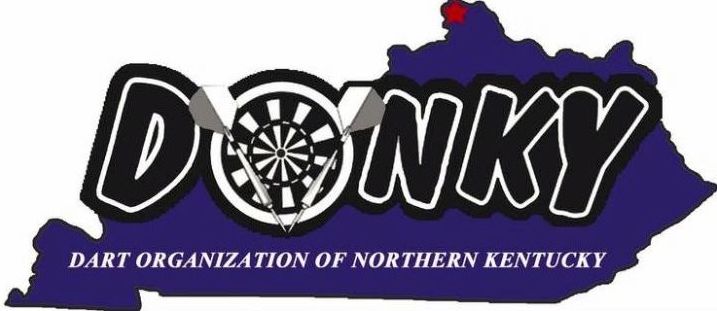 